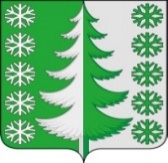 Ханты-Мансийский автономный округ - ЮграХанты-Мансийский муниципальный районмуниципальное образованиесельское поселение ВыкатнойАДМИНИСТРАЦИЯ СЕЛЬСКОГО ПОСЕЛЕНИЯПОСТАНОВЛЕНИЕот 28.07.2023                                                                                                      № 33 п. ВыкатнойО внесении изменений в постановление администрации сельского поселения Выкатной от 29.12.2022 № 121 «Об утверждении административного регламента предоставления муниципальной услуги «Предоставление жилых помещений муниципального жилищного фонда по договорам социального найма»»В целях приведения муниципального правового акта администрации сельского поселения Выкатной в соответствие с действующим законодательством, руководствуясь Уставом сельского поселения Выкатной:1. Внести в постановление администрации сельского поселения Выкатной от 29.12.2022 № 121 «Об утверждении административного регламента предоставления муниципальной услуги «Предоставление жилых помещений муниципального жилищного фонда по договорам социального найма»» следующие изменения:1.1. В наименовании постановления слова «Предоставление жилых помещений муниципального жилищного фонда по договорам социального найма» заменить словами «Предоставление жилого помещения по договору социального найма»;1.2. В пункте 1 постановления слова «Предоставление жилых помещений муниципального жилищного фонда по договорам социального найма» заменить словами «Предоставление жилого помещения по договору социального найма».2. Внести в Приложение к постановлению администрации сельского поселения Выкатной от 29.12.2022 № 121 «Об утверждении административного регламента предоставления муниципальной услуги «Предоставление жилых помещений муниципального жилищного фонда по договорам социального найма»» следующие изменения:2.1. В наименовании приложения слова «Предоставление жилых помещений муниципального жилищного фонда по договорам социального найма» заменить словами «Предоставление жилого помещения по договору социального найма»;2.2. В пункте 1.1 Раздела 1 слова «Предоставление жилых помещений муниципального жилищного фонда по договорам социального найма» заменить словами «Предоставление жилого помещения по договору социального найма»;2.3. В пункте 2.1 Раздела 2 слова «Предоставление жилых помещений муниципального жилищного фонда по договорам социального найма» заменить словами «Предоставление жилого помещения по договору социального найма».3. Приложения 1, 2, 3, 4 к административному регламенту предоставления муниципальной услуги изложить в новой редакции согласно приложению к настоящему постановлению.4. Настоящее постановление вступает в силу с момента его официального опубликования (обнародования).Глава сельскогопоселения Выкатной                                                                        Н.Г. ЩепёткинПриложение к постановлению администрациисельского поселения Выкатнойот 28.07.2023 № 33«Приложение 1 к административному регламенту предоставления муниципальной услуги«Предоставление жилого помещенияпо договору социального найма»Форма решения о предоставлении государственной (муниципальной) услугиНаименование уполномоченного органа исполнительной власти субъекта Российской Федерации или органа местного самоуправленияКому  	(фамилия, имя, отчество)(телефон и адрес электронной почты)РЕШЕНИЕо предоставлении жилого помещенияДата	 №  	По результатам рассмотрения заявления от «___» № _____ и приложенных к нему документов, в соответствии со статьей 57 Жилищного кодекса Российской Федерации принято решение предоставить жилое помещение:ФИО заявителяи совместно проживающим с ним членам семьи:1. ______________________________________________________________________2. ______________________________________________________________________3. ______________________________________________________________________________________________                                                                   ____________________________(должность сотрудника органа власти, принявшего решение)«__»	20    г.М.П.Приложение 2 к административному регламенту предоставления муниципальной услуги«Предоставление жилого помещенияпо договору социального найма»Форма решения об отказе в приеме документов, необходимых для предоставления услуги/об отказе в предоставлении услугиНаименование уполномоченного органа исполнительной властисубъекта Российской Федерации или органа местного самоуправленияКому  	(фамилия, имя, отчество)(телефон и адрес электронной почты)РЕШЕНИЕоб отказе в приеме документов, необходимых для предоставления услуги «Предоставление жилого помещения по договору социального найма»Дата 		№____________По результатам рассмотрения заявления от «___» № ____ и приложенных к нему документов, в соответствии с Жилищным кодексом Российской Федерации принято решение отказать в приеме документов, необходимых для предоставления услуги, по следующим основаниям:Вы вправе повторно обратиться в уполномоченный орган с заявлением о предоставлении услуги после устранения указанных нарушений.Данный отказ может быть обжалован в досудебном порядке путем направления жалобы в уполномоченный орган, а также в судебном порядке.________________________________                                                                   ____________________________________(должность сотрудника органа власти,принявшего решение)«_______»	20    г.М.П.Приложение 3 к административному регламенту предоставления муниципальной услуги«Предоставление жилого помещенияпо договору социального найма»Форма решения об отказе в предоставлении муниципальной услуги_____________________________________________________________________________Наименование уполномоченного органа исполнительной власти субъектаРоссийской Федерации или органа местного самоуправленияКому  	(фамилия, имя, отчество)(телефон и адрес электронной почты)РЕШЕНИЕоб отказе в предоставлении услуги«Предоставление жилого помещения по договору социального найма»Дата		№____________По результатам рассмотрения заявления от «    » №         и приложенных к нему документов, в соответствии с Жилищным кодексом Российской Федерации принято решение отказать в приеме документов, необходимых для предоставления услуги, по следующим основаниям:Разъяснение причин отказа: ______________________________________________________Дополнительно информируем: ___________________________________________________Вы вправе повторно обратиться в уполномоченный орган с заявлением о предоставлении услуги после устранения указанных нарушений.Данный отказ может быть обжалован в досудебном порядке путем направления жалобы в уполномоченный орган, а также в судебном порядке._________________________                                                                   ___________________________(должность сотрудника органа власти, принявшего решение)«__»	20    г.М.П.Приложение 4к административному регламенту предоставления муниципальной услуги«Предоставление жилого помещенияпо договору социального найма»Форма заявления о предоставлении муниципальной услуги_____________________________________________________________________________(наименование органа, уполномоченного для предоставления услуги)Заявление о предоставлении жилого помещения по договору социального наймаЗаявитель: ______________________________________________________________                   (фамилия, имя, отчество (при наличии), дата рождения, СНИЛС)Телефон (мобильный): __________________________________________________________Адрес электронной почты: ______________________________________________________Документ, удостоверяющий личность заявителя: ___________________________________серия, номер: _____________________ дата выдачи: _________________________________ кем выдан: ____________________________________________________________________Представитель заявителя: _________________________________________________                                                                           (фамилия, имя, отчество (при наличии)Документ, удостоверяющий личность представителя заявителя: _______________________наименование: ________________________________________________________________серия, номер: 	дата выдачи: _______________________Документ, подтверждающий полномочия представителя заявителя: ________________________________________________________________________________________________Проживаю одинПроживаю совместно с членами семьиСостою в браке	 Супруг _________________________________________________________________                                 (фамилия, имя, отчество (при наличии), дата рождения, СНИЛС)Документ, удостоверяющий личность супруга: _____________________________________серия, номер: ____________________________ дата выдачи: __________________________ кем выдан: ____________________________________________________________________7. Проживаю с родителями (родителями супруга)ФИО родителя_________________________________________________________________                       (фамилия, имя, отчество (при наличии), дата рождения, СНИЛС)Документ, удостоверяющий личность: ____________________________________________серия, номер: _____________________________ дата выдачи: ______________________ кем выдан: ________________________________________________________________8. Имеются дети  ФИО ребенка (до 14 лет):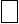 _____________________________________________________________________________               (фамилия, имя, отчество (при наличии), дата рождения, СНИЛС)_____________________________________________________________________________               (фамилия, имя, отчество (при наличии), дата рождения, СНИЛС)_____________________________________________________________________________               (фамилия, имя, отчество (при наличии), дата рождения, СНИЛС)Номер актовой записи о рождении: 	 дата: ____________________место регистрации: _________________________________________________________9. ФИО ребенка (старше 14 лет): ________________________________________________                                                                (фамилия, имя, отчество (при наличии), дата рождения, СНИЛС)Номер актовой записи о рождении: 		 дата: _____________________место регистрации: ____________________________________________________________Документ, удостоверяющий личность: ____________________________________________серия, номер: 	 дата выдачи: _______________________   кем выдан: _________________________________________________________________10. Имеются иные родственники, проживающие совместно           ФИО родственника (до 14 лет)_____________________________________________________________________________(фамилия, имя, отчество (при наличии), дата рождения, СНИЛС)Номер актовой записи о рождении: 		 дата______________________место регистрации: ___________________________________________________________ Степень родства: _____________________________________________________________  ФИО родственника (старше 14 лет)  ___________________________________________________________________________(фамилия, имя, отчество (при наличии), дата рождения, СНИЛС)Степень родства: ______________________________________________________________Документ, удостоверяющий личность: ____________________________________________серия, номер: _______________ дата выдачи: _______________________________________ кем выдан: ____________________________________________________________________Полноту и достоверность представленных в запросе сведений подтверждаю. Даю свое согласие на получение, обработку и передачу моих персональных данных согласно Федеральному закону от 27.07.2006 № 152-ФЗ «О персональных данных».».Сведения о жилом помещенииСведения о жилом помещенииВид жилого помещенияАдресКоличество комнатОбщая площадьЖилая площадь№ пункта административного регламентаНаименование основания для отказа в соответствии с единым стандартомРазъяснение причин отказа в предоставлении услугиЗапрос о предоставлении услуги подан в орган государственной власти, орган местного самоуправления или организацию, в полномочия которых не входит предоставление услугиУказываются основания такого выводаНеполное заполнение обязательных полей в форме запроса о предоставлении услугиУказываются основания такого выводаПредставление неполного комплекта документовУказывается исчерпывающий перечень документов, непредставленных заявителемПредставленные документы утратили силу на момент обращения за услугойУказывается исчерпывающий перечень документов, утративших силуПредставленные документы содержат подчистки и исправления текста, не заверенные в порядке, установленном законодательством Российской ФедерацииУказывается исчерпывающий перечень документов, содержащих подчистки и исправленияЗаявление подано лицом, не имеющим полномочий представлять интересы заявителя№ пункта административного регламентаНаименование основания для отказа в соответствии с единым стандартомРазъяснение причин отказа в предоставлении услугиДокументы(сведения) представленные заявителем, противоречат документам (сведениям), полученным в рамках межведомственного взаимодействияУказываются основания такого выводаОтсутствие у членов семьи местажительства на территории субъекта Российской ФедерацииУказываются основания такого выводаПредставленными документами исведениями не подтверждается право гражданина на предоставление жилого помещенияУказываются основания такого выводаОтсутствие законных оснований дляпредоставления жилого помещения по договору социального найма в соответствии с Жилищным кодексом Российской ФедерацииУказываются основания такого вывода